Publicado en Málaga el 25/01/2023 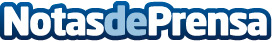 Cerrajeros LockSmith: el servicio de cerrajería de confianza en Marbella, Estepona y San FernandoCerrajero Locksmith Marbella 24hs se ha convertido en una empresa líder en la Costa del Sol (Marbella, San Pedro Alcántara y Estepona) gracias a la confianza de sus clientes y a su marcada diferencia con otras empresas de la zona. La empresa cuenta con homologación y certificados que avalan su experiencia en el sector de la cerrajería.Datos de contacto:Alvaro Gordo640502716Nota de prensa publicada en: https://www.notasdeprensa.es/cerrajeros-locksmith-el-servicio-de-cerrajeria Categorias: Bricolaje Andalucia Servicios Técnicos http://www.notasdeprensa.es